Naskah PublikasiMEMBANGUN APLIKASI SIMULASI INTEGRASI MULTI DATABASE SISTEM PENDAFTARAN UJIAN MASUK PERGURUAN TINGGI DAN SISTEM PEMBAYARAN MENGGUNAKAN WEB SERVICE (Studi Kasus : Universitas Muhammadiyah Purworejo)Diajukan untuk memenuhi salah satu syarat Mencapai derajat Sarjana S-1 Program Studi Informatika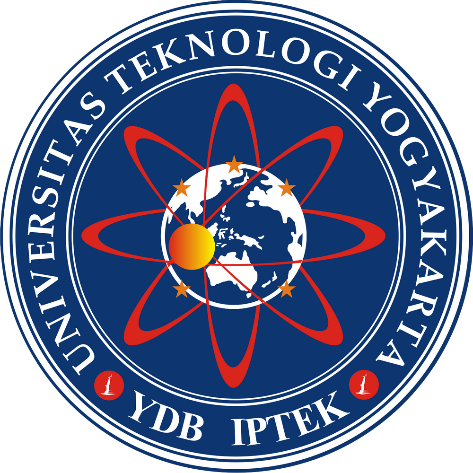 Disusun oleh:Aziz Suhendar5130411511PROGRAM STUDI S-1 INFORMATIKAFAKULTAS TEKNOLOGI INFORMASI DAN ELEKTROUNIVERSITAS TEKNOLOGI YOGYAKARTA2018Naskah PublikasiMEMBANGUN APLIKASI SIMULASI INTEGRASI MULTI DATABASE SISTEM PENDAFTARAN UJIAN MASUK PERGURUAN TINGGI DAN SISTEM PEMBAYARAN MENGGUNAKAN WEB SERVICE (Studi Kasus : Universitas Muhammadiyah Purworejo)Disusun Oleh AZIZ SUHENDAR5130411511Telah disetujui oleh pembimbingPembimbingDr. Erik Iman Heri Ujianto, S.T., M.Kom.			Tanggal :		MEMBANGUN APLIKASI SIMULASI INTEGRASI MULTI DATABASE SISTEM PENDAFTARAN UJIAN MASUK PERGURUAN TINGGI DAN SISTEM PEMBAYARAN MENGGUNAKAN WEB SERVICE (Studi Kasus : Universitas Muhammadiyah Purworejo)AZIZ SUHENDARProgram Studi S-1 Informatika, Fakultas Teknologi Informasi dan ElekttroUniversitas Teknologi YogyakartaJl. Ringroud Utara Jombor Sleman YogyakartaE-mail : azizsuhendar.uty@gmail.comABSTRAKPerkembangan teknologi telah banyak memudahkan pekerjaan kita dalam menyelesaikan masalah. Salah satunya adalah teknologi web service untuk proses komunikasi data. Penerapan web service memiliki beberapa keuntungan yaitu komunikasi data melalui http atau internet protocol yang terbuka. Web service dibangun berdasarkan text base document dengan format xml, sehingga untuk komunikasi data relative lebih ringan dibandingan dengan aplikasi yang mengakses langsung database melalui suatu jaringan. Dalam sistem pendaftaran ujian masuk perguruan tinggi, web service merupakan sarana utama yang digunakan dalam pertukaran database. Disamping sebagai sarana pertukaran data dan integrase aplikasi, web service juga digunakan sebagai business layer dalam sistem pendaftaran ujian masuk perguruan tinggi. Di dalam business layer inilah bisnis proses layer aplikasi dituangkan sehingga aplikasi menjadi lebih modular, mempermudah maintenance dan pengembangan.Kata Kunci : web service, sistem, pendaftaran, integrasi, databasePENDAHULUANLatar BelakangWeb service menurut W3.org mendefinisikan web service sebagai “sebuah software aplikasi yang dapat teridentifikasi oleh URI dan memiliki interface yang didefiniskan, dideskripsikan, dan dimengerti oleh XML dan juga mendukung interaksi langsung dengan software aplikasi yang lain dengan menggunakan message berbasis XML melalui protokol internet”. Sistem pendaftaran ujian masuk perguruan tinggi dan sistem pembayaran merupakan sistem yang membutuhkan teknologi yang tepat untuk menangani integrasi data antar sistem tersebut. Pada Universitas Muhammadiyah Purworejo sistem tersebut masih manual dalam pengintegrasian datanya yaitu mengecek manual data yang ada di bank dan bagian keuangan. Proses yang ada dirasa kurang efektif dan perlu pengembangan teknologi dalam hal integrasi data.Rumusan MasalahBagaimana membuat simulasi sistem pendaftaran mahasiswa baru, simulasi sistem bank dan sistem bagian keuangan pada Universitas Muhammadiyah Purworejo yang sesuai dengan kebutuhan yang diperlukan?Bagaimana membuat simulasi layanan integrasi data sistem pendaftaran ujian masuk perguruan tinggi, sistem bagian keuangan dan sistem bank menggunakan web service?Batasan MasalahPembuatan sistem pendaftaran mahasiswa baru ini mengunakan Simple Object Access Protocol (SOAP) web service sebagai media pertukaran data antara sistem pendaftaran mahasiswa baru, sistem bank dan sistem keuangan kampus,Simulasi sistem bank dibangun untuk menangani pembayaran uang pendaftaran untuk mengikuti ujian masuk perguruan tinggi.Simulasi sistem bagian dibangun untuk menyimpan data tagihan pembayaran pendaftaran.Data tagihan yang masuk di sistem bagian keuangan, data yang keluar sesuai dengan tagihan pembayaran pendaftaran di bank dan kartu ujian yang dicetak dibuat untuk mensimulasikan bahwa integrasi sistem dapat berjalan,Dalam sistem ini hanya membahas tentang pendaftaran mahasiswa baru, tidak sampai pada registrasi ulang mahasiswa baru yang telah diterima di Universitas Muhammadiyah Purworejo.1.4 Tujuan PenelitianMembangun web service untuk melayani integrasi data antara sistem pendaftaran, sistem bank dan sistem bagian keuangan kampus.Membangun simulasi sistem pendaftaran ujian masuk perguruan tinggi.Membangun simulasi system bank yang mampu menangani transaksi pembayaran tagihan biaya pendaftaran.Mengetahui apakah web service yang dibuat sudah berjalan atau belum dalam menangani integrasi data antar sistem.Landasan Teori2.1 SistemSistem adalah sekumpulan elemen yang saling terkait atau terpadu yang dimaksudkan untuk mencapai suatu kesatuan yang terdiri dari dua atau lebih komponen atau subsistem yang berinteraksi untuk mencapai suatu tujuan. [1]2.2 Web ServiceWeb services  merupakan  paradigma  baru  dalam mengimplementasikan sistem terdistribusi melalui web yang  menggunakan  basis  teknologi  XML,  dengan standard  protokol  HTTP  dan  SOAP. [2]2.3 XMLXML  (eXtensible  Markup  Language) merupakan  suatu  bahasa  yang  digunakan  untuk mendeskripsikan  dan  memanipulasi  dokumen  secara terstruktur. [3] 2.4 SOAPSimple Object Access Protocol (SOAP) merupakan protocol  pertama  dari  jenisnya  yang  akan  diterima secara praktis oleh setiap perusahaan perangkat lunak besar  dunia. [4]2.5 Integrasi DataIntegrasi data adalah serangkaian prosedur, teknik, dan teknologi yang digunakan untuk merancang dan membangun proses yang mengekstrak, merestrukturisasi, merubah, dan memuat data secara operasional atau melakukan analisis penyimpanan data baik secara real time atau dalam modus batch. [5]2.6 WSDLWSDL  merupakan  bahasa  standard  yang menyediakan  mekanisme  untuk   mendeskripsikan service  yang  disediakan  oleh  sistem  (web  service),  lokasi keberadaan service tersebut dan bagaimana cara memperolehnya, secara terstruktur dalam format XML. [6]2.7 UDDIUniversal Description,  Discovery,  and  Integration (UDDI)  merupakan suatu  layanan  direktori  hirarkis  dan  terpusat.  UDDI menyediakan  layanan  direktori  pusat  untuk mempublikasikan informasi teknikal layanan web. [6]2.8 Arsitektur Web ServiceWeb service memiliki tiga entitas dalam arsitekturnya, yaitu:Service Requester (peminta layanan), Berfungsi untuk menyediakan layanan/service dan mengolah sebuah registry agar layanan-layanan tersebut dapat tersediaService Provider (penyedia layanan), Berfungsi sebagai lokasi central yang mendeskripsikan semua layanan/service yang telah di-registerService Registry (daftar layanan), Peminta layanan yang mencari dan menemukan layanan yang dibutuhkan serta menggunakan layanan tersebut. [7]Gambar 2. 1 Arsitektur Web ServiceMetodologi PenelitianPengumpulan DataStudi KepustakaanSuatu cara yang digunakan oleh peneliti untuk mendapatkan informasi mengenai hal-hal yang di teliti melalui pencarian buku, majalah atau bentuk publikasi – publikasi lainnya, dan melalui internet.Observasi dan WawancaraObservasi  yaitu melakukan  pengamatan  pada suatu  objek  atau  bidang  yang  sedang  diteliti,  pengamatan  ini  dilakukan dengan cara mengamati aktivitas-aktivitas yang sedang berjalan dan data-data  yang  diperlukan  untuk  memenuhi  kebutuhan  sistem  yang  akan dibuat.Wawancara  adalah  kegiatan  yang  dilakukan  dalam  rangka mengumpulkan  informasi  dan  data  yang  diperlukan  untuk  membangun sebuah  sistem,  kegiatan  wawancara  ini  dilakukan  dengan  melakukan  tatap muka dengan orang atau petugas yang kompeten di bidang yang akan diteliti.Analisis SistemMelakukan analasis terhadap sistem kebutuhan obyek yang diteliti.Perancangan dan Desain SistemPerancangan sistem adalah merancang atau mendesain suatu sistem yang baik, yang isinya adalah langkah-langkah operasi dalam proses pengolahan data dan prosedur untuk mendukung operasi sistem. Proses integrasi dijelaskan sesuai pada gambar 3.1 berikut :Flowchart Proses IntegrasiGambar 3.1 Proses Integrasi Sistem PendaftaranDiagram KonteksPada DFD level 0 (Diagram Konteks), seperti pada Gambar 4. 1   terdapat  2 entitas luar yaitu Calon Mahasiswa sebagai pengguna sistem  dan dapat melakukan pendaftaran. Admin Panitia Penerimaan Mahasiswa sebagai pengguna sistem dan  sebagai pengelola sistem, pada Calon Mahasiswa terdapat beberapa alir data yaitu data pendaftaran dan akun. Pada admin juga terdapat alir data yaitu data pengguna, data prodi,  dan data calon mahasiswa baru. Sistem pendaftaran terintegrasi dengan sistemGambar 3.2 Diagram Konteks Sistem PMBImplementasiTahap impelementasi  sistem  merupakan  tahap  meletakkan  sistem  supaya  siap  untuk dioperasikan. Tahap ini akan dilakukan implementasi sesuai dengan perancangan sistem yang dilkaukan sebelum tahap ini, kemudian akan menjadi suatu sistem yang siap digunakanHasil dan PembahasanTampilan LoginTampilan login, dengan email dan password untuk masuk ke sistem pendaftaran ujian masuk, apabila calon mahasiswa baru belum mempunyai akun, klik buat akun untuk membuat akun. Adapun tampilan login sebagai berikut :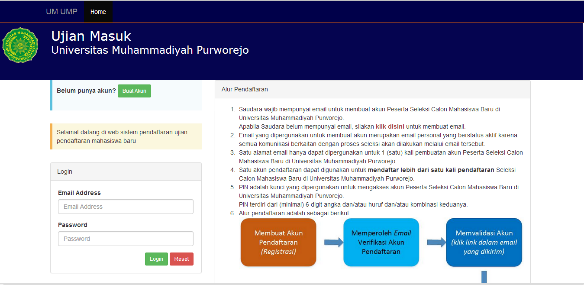 Gambar 5. 1 Tampilan Login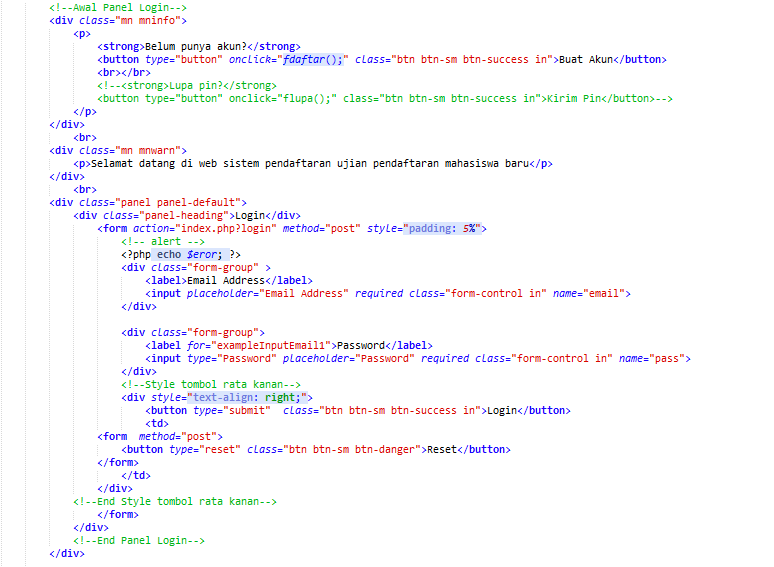 Gambar 4. 2 Tampilan Source Code LoginHalaman Riwayat Pendaftaran Halaman riwayat pendaftaran berguna untuk menginformasikan kepada calon mahasiswa tentang riwatyat pendaftaran yang pernah dilakukan dan status dari pendaftaran yang dilakukan serta menampilkan jalur seleksi yang sedang dibuka. Adapun tampilan halaman riwayat pendafttaran sebagai berikut :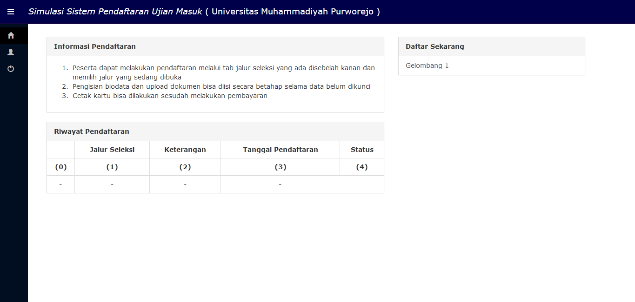 Gambar 4.3 Halaman Riwayat Pendftaran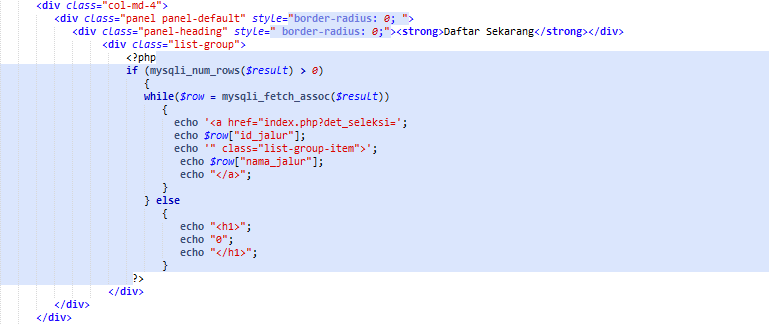 Gambar 4.4 Source Code Halaman Riwayat PendaftaranLaporan Pendaftar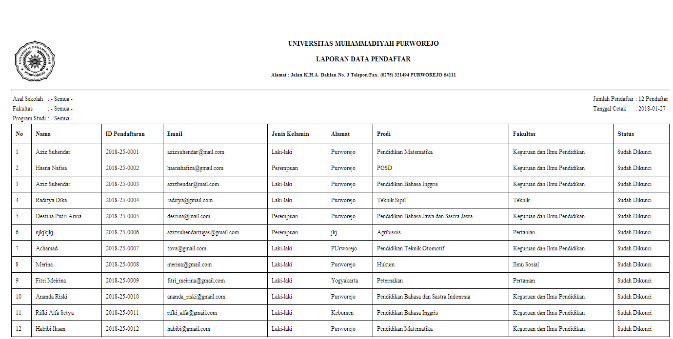 Gambar 4.5 Laporan Pendaftaran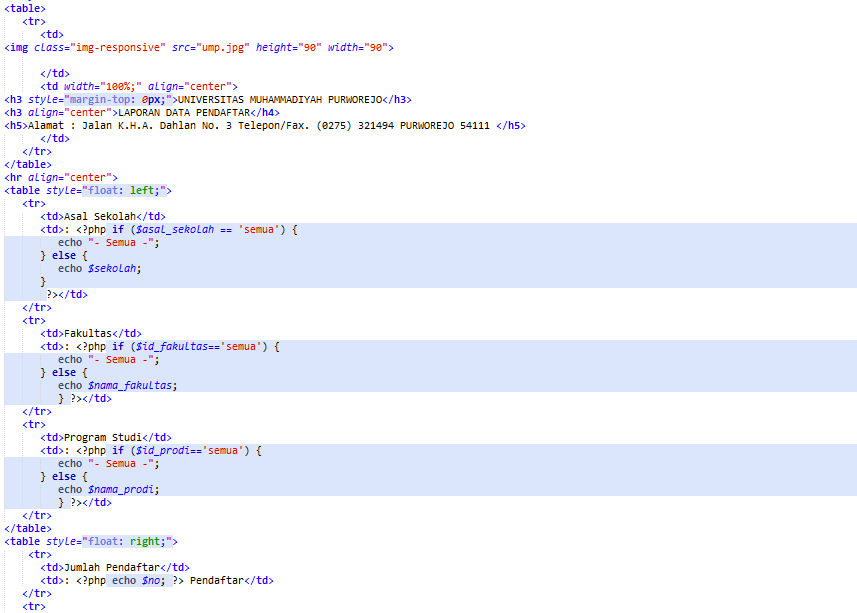 Gambar 5. 1 Source Code Laporan PendaftaranKesimpulan dan SaranKesimpulanPada penelitian ini telah berhasil dirancang sebuah simulasi sistem pendaftaran ujian masuk perguruan tinggi di Universitas Muhammadiyah Purworejo berbasis web.Telah berhasil dirancang simulasi sistem bank yang mampu menangani pembayaran pendaftaran ujian masuk di Universitas Muhammadiyah Purworejo berbasis desktop.Pada penelitian ini telah berhasil dirancang simulasi sistem bagian keuangan yang mampu menyimpan data tagihan pembayaran pendaftaran ujian masuk.Simulasi integrasi menggunakan web service yang dibuat mampu menangani komunikasi data antar database dan berjalan dengan baik.Sistem bank dan bagian keuangan masih bersifat simulasi sehingga belum bisa langsung diimplementasikan di instansi terkait.Penambahan (web service) layanan dapat dilakukan dengan mudahSaranSistem pembayaran masih dibuat secara simulasi, dimasa yang akan datang penulis berharap sistem ini dapat direalisasikan secara nyata sesuai Memorandum of Understanding (MoU) yang dibuat antara universitas dengan bank. DAFTAR PUSTAKA[1]   Mustakini, J.H., (2006), Analisis dan Desain Sistem Informasi: Pendekatan Terstruktur Teori dan Praktek Aplikasi Bisnis,  Yogyakarta: ANDI Publisher.[2]  Riyanto, Utami, E. dan Amborowaty, A., (2013), Pemanfaatan Web Service Sebagai Integrasi Data Farmasi di RSU Banyumas, Jurnal Informatika, STMIK AMIKOM Purwokerto.[3]   Mustakini, J.H., (2006), Analisis dan Desain Sistem Informasi: Pendekatan Terstruktur Teori dan Praktek Aplikasi Bisnis,  Yogyakarta: ANDI Publisher.[4]    Scott, S., (2003), Building XML Web Services for the Microsoft. Net Platform, Jakarta: PT. Elex Media Komputindo.[5]    Morisson, E.D., Menzies, A., Koliadis, A. dan Ghose, A.K., (2009), Business Process Integration: Methode and Analysis, Proceedings of the Sixth Asia - Pacific Conference on Conceptual Modelling (APCCM 2009), Wellington, New Zealand.[6]   	Verdi, Y., (2012). Rekayasa Perangkat Lunak Berorientasi Objek, Jakarta: Mitra Wacana.[7]	Kreger, H., (2001), Web Services Conceptual Architecture (WSCA 1.0), http://www.cs.uoi.gr/~pvassil/courses/ptyxiakes/miscellaneous/WebServicesConceptualArchitecture.pdf, diakses pada tanggal 18 Mei 2017.